<지도교수 변경 안내>[ 설명 ]승인절차 : 학생신청  지도교수 확인  변경지도교수 결재  (부)장/단과대학장(학생소속학과)  학과담당자(학생소속학과)[ 학생용 ]화면메뉴 : 학적 > 학적변동신청[국문]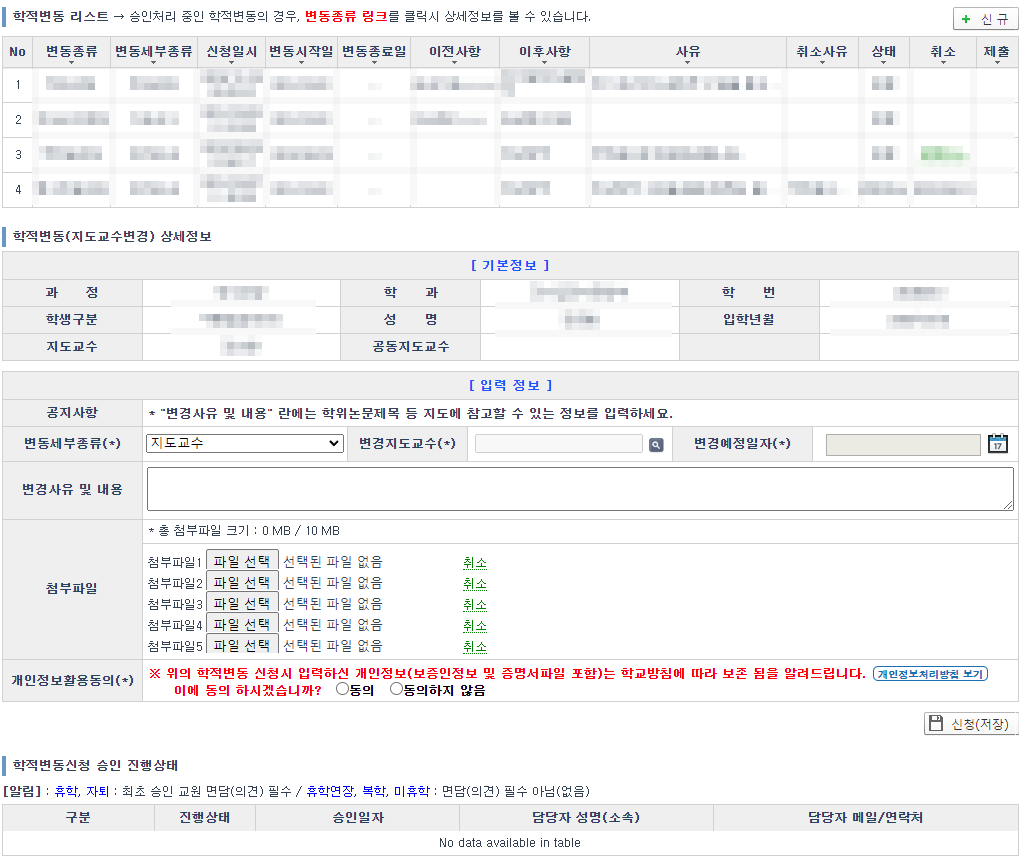 [영문]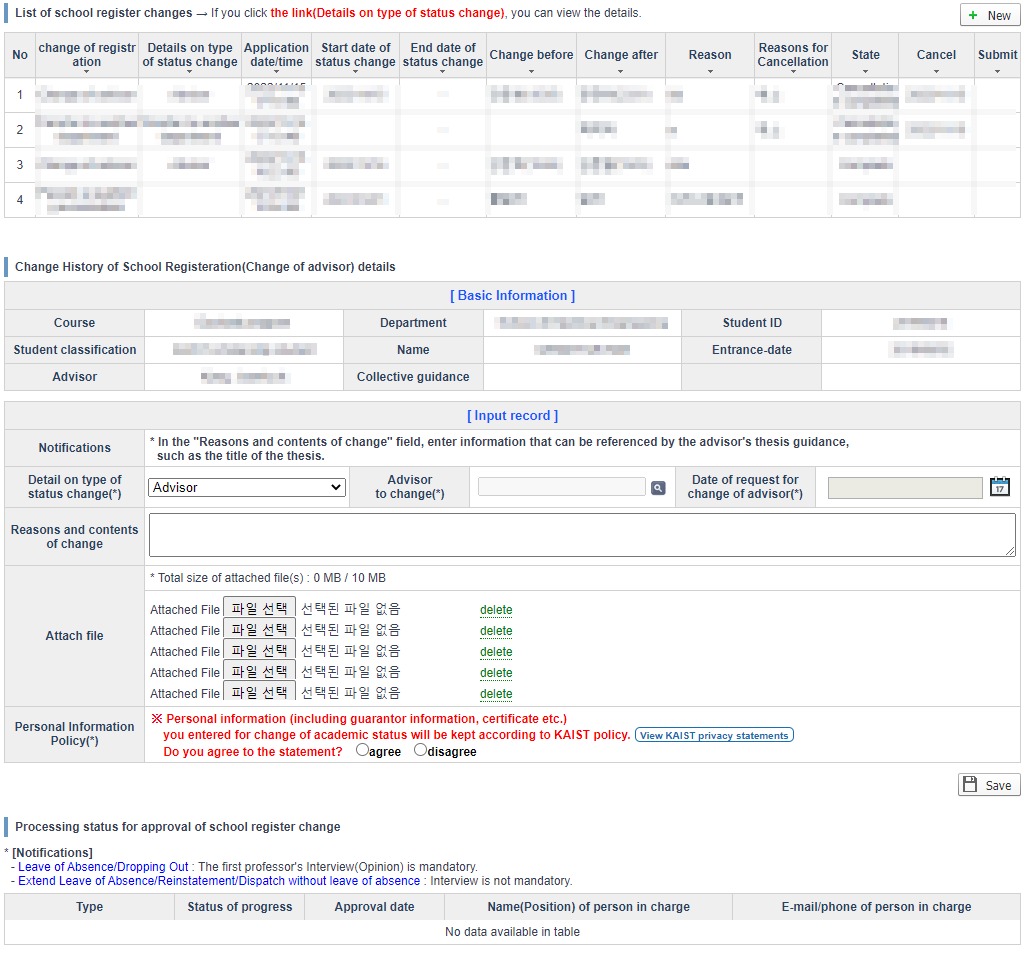 설명변경조건 
- 학적상태가 재학인 경우 변경이 가능
- 지도교수 또는 공동지도교수가 정보가 존재하는 경우만 변경가능- 전과신청내역 존재하는 학생은 지도교수 변경불가
- 새내기과정학부 학생은 변경불가변경상세
- 필수입력항목 : 변동세부종류, 변경지도교수, 변경예정일자, 개인정보활용동의
- 선택입력항목 : 변경사유 및 내용, 첨부파일
- 지도교수 선택 화면(범위 : 학생과 동일 학사조직의 전임직 교원(일반, 겸임), 비전임직 교원(초빙, 겸직), 명예교수는 제외)[국문]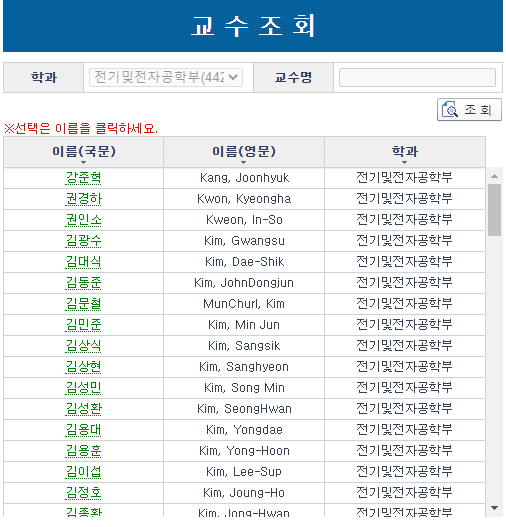 [영문]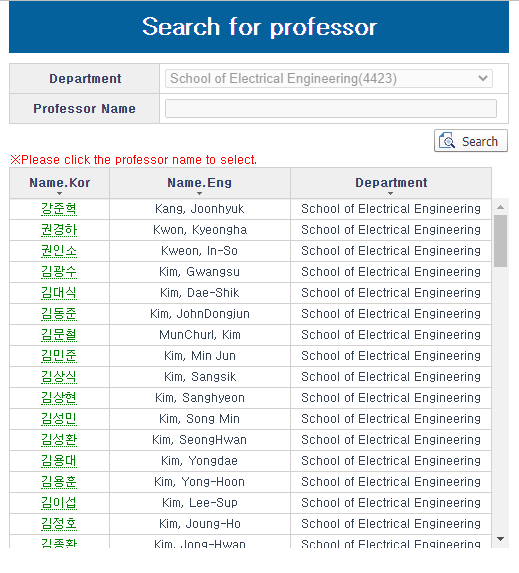 학적변동 리스트[국문]
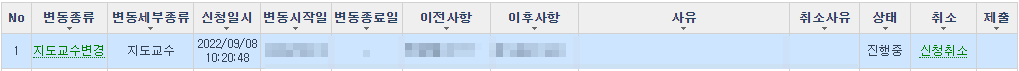 [영문]
- 변동종류를 클릭하면 변경요청기록 정보 및 승인 진행상태를 볼 수 있음.
- 신청취소를 클릭하면 변경요청한 학적변동을 취소처리함.
  (단, 학과담당자 확인전까지만 취소가 가능)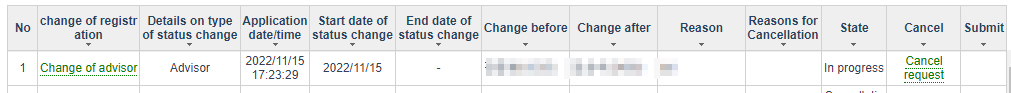 [ 교수용 ] 화면메뉴 : 승인관리 > 학적변동신청확인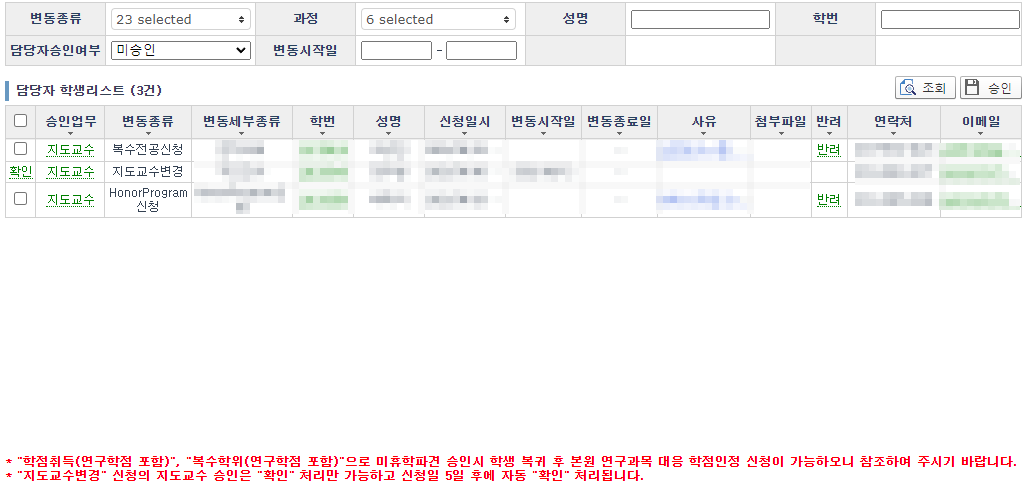 설명지도교수[국문]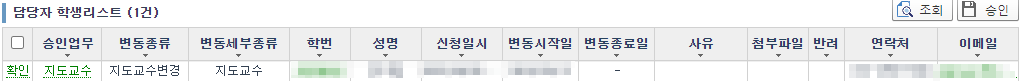 [영문]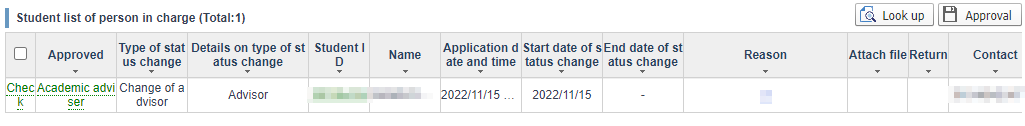 확인처리 : “확인”을 클릭반려기능이 없음학생 변경 신청일시부터 5일까지만 “확인”처리 할 수 있음.5일동안 “확인”을 하지 않는 경우 자동 “확인” 처리됨(배치처리)변경지도교수, 학과(부)장/단과대학장[국문]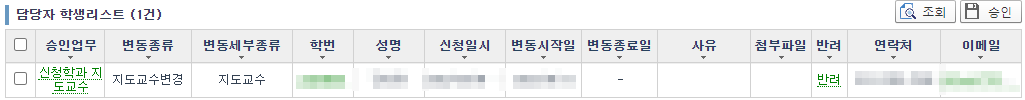 [영문]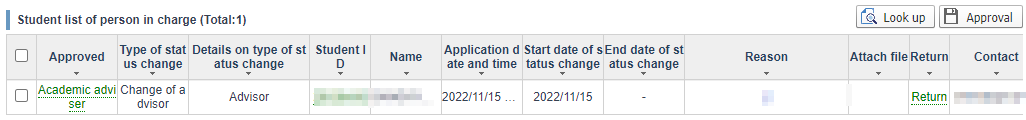 승인 : 승인 대상을 체크 후에 승인버튼 클릭반려 : “반려”를 클릭  팝업에서 반려사유 입력  “반려” 버튼 클릭“승인업무”를 클릭하면 승인 진행상태 확인이 가능현재지도교수와 학과장이 동일한 경우는 단과대학장이 결재함변경지도교수와 학과장이 동일한 경우에 승인 처리를 하면
변경지도교수, 학과장 결재처리가 동시에 진행[ 직원용 ]화면메뉴 : 학적관리 > 학적변동신청확인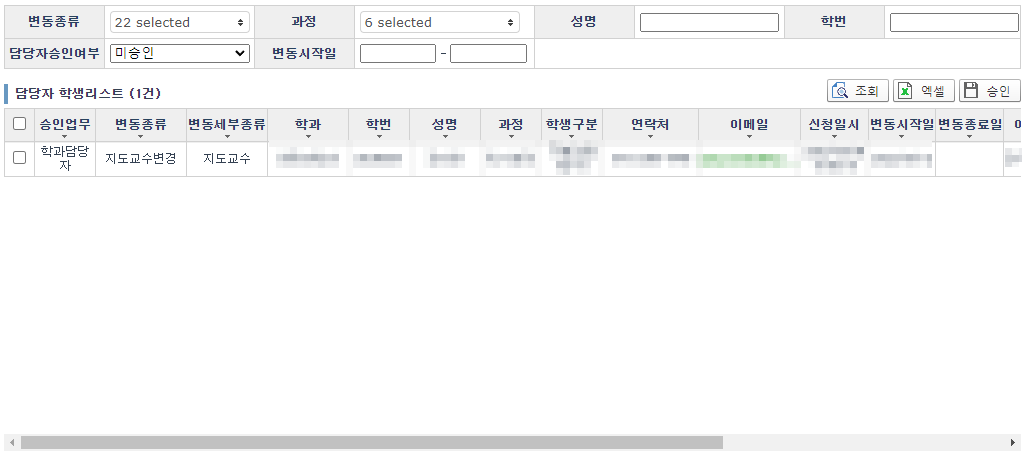 설명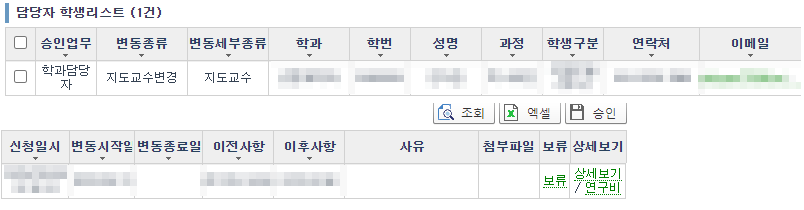 승인처리승인 대상을 체크 후에 승인버튼 클릭지도교수변경에 대한 학과담당자의 승인은 학적변동으로 입력됨보류
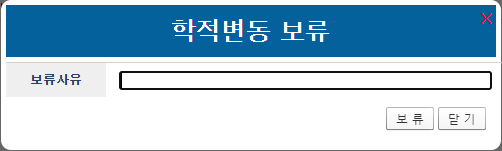 “보류” 클릭  팝업의 “보류사유” 입력  보류버튼 클릭보류처리는 보류내용이 포함된 메일이 학생에게 발송상세보기“상세보기” 클릭학적변동 변경요청내역 및 승인진행 상태 확인이 가능연구비 입력“연구비” 클릭   팝업의 “학위논문연구비 집행액” 입력   저장버튼 클릭
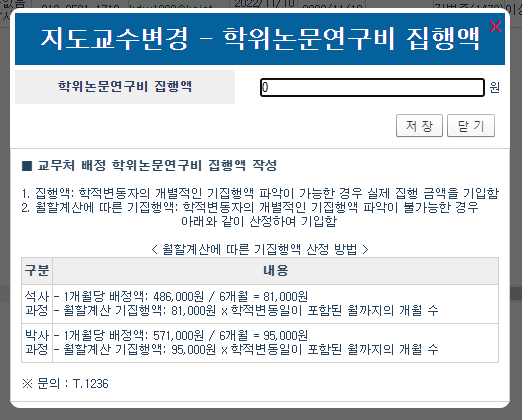 학과담당자 승인과 관계없이 수정이 가능연구비 정보가 있는 경우 사유에 표기사유와 연구비 정보가 모두 있는 경우
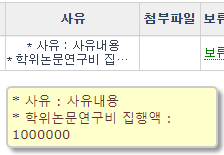 연구비 정보만 있는 경우 
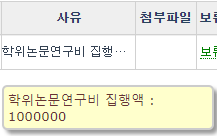 엑셀다운로드시 동일하게 위와 동일하게 정보를 볼 수 있음